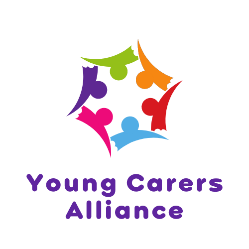 Young Carers Checklist for schoolsTaskComplete?Appoint a member of staff as Young Carers champion to ensure young carers have a trusted adult they can turn to – ensure the champion has a route to escalate issues to senior managementArrange young carer awareness-raising for all pupilsArrange young carer awareness-raising for all staffCo-produce a Young Carers Policy/agreement/statement with young carers outlining what support is available in your schoolEnsure existing policies reflect the specific needs of young carersEnsure staff know how to refer to local young carers supportEnsure that the school, school events (e.g. parents evening) and school communications are accessible to ensure parents can fully support their children and participate in the life of the schoolEnsure there is a young carers flag on your pupil management system and that it is being usedEnsure transitions work considers needs of young carersLook at young carer “Back to School” resources for schools - https://www.childrenscommissioner.gov.uk/back-into-school/Make information about in-school and local young carers support available to staff, pupils and families, (e.g. young carer noticeboard, school website, intranet, student planners)Regularly review progress of young carers alongside other potentially vulnerable groups of pupilsReview school enrolment process to identify parent(s), siblings or family members who have disabilities or other long-term physical or mental health conditions.Sign up to Young Carers in Schools programme or local equivalentUse tools such as the MACA-YC18 (Multidimensional assessment of caring activities) with all pupils to identify potential young carers